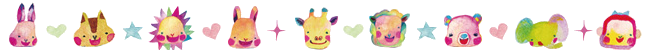 2023年度　こどもえん八雲　自己評価表チェック項目はい（人）どちらでもない（人）いいえ（人）環境・整備体制お子さまがのびのびと過ごせる広さのお部屋を確保していますか？7/92/90/9環境・整備体制せんせいの人数や専門性はお子さまの育ちを促すために十分ですか？4/94/91/9環境・整備体制１対１の対応が必要なお子さまのために充分な数のせんせいがいますか？5/91/93/9環境・整備体制お子さまひとりひとりの育ちに応じた環境調整が充分に行われていますか？(スケジュールカードやタイマー等を用いて見通しを伝える、お子さまの目標に合わせた部屋で実施できている等)7/91/91/9環境・整備体制お子さまが安全に過ごせるように、お部屋の中の安全対策を行っていますか？9/90/90/9環境・整備体制お子さまの健康が保たれるようにお部屋の中の衛生管理を行っていますか？8/90/91/9環境・整備体制ホームページやSNS等で事業所に関する情報を発信する際、不適切な表現をしないことや、個人情報の取り扱いに配慮することができていますか？8/91/90/9業務改善お子さまが最大限成長できるよう、適切な目標設定と振り返りをしていますか？6/82/80/8業務改善ご家族を対象とした、アンケート調査を実施し、サービスに活かしていますか？6/70/71/7業務改善ホームページや電子メールなどで事業所の自己評価の結果を知ることができる機会を提供していますか？5/92/92/9業務改善第三者の方に評価をお願いし、サービス向上に繋げていますか？3/94/92/9業務改善せんせいの専門性の向上のために、研修の機会を確保していますか？6/70/71/7業務改善レッスンの質を向上させるためのスーパーヴィジョンの仕組みがありますか？2/92/95/9適切な支援の提供児童発達支援ガイドラインまたは放課後等デイサービスガイドラインで示された支援内容から、お子さまの支援に必要な項目に対して、具体的な支援内容が設定されていますか？7/92/90/9適切な支援の提供ご家族(可能ならば本人)の意向を伺い、それに合わせた内容の個別支援計画が作成できていますか？9/90/90/9適切な支援の提供個別支援計画の目標は、主語をお子さまにして作成できていますか？8/91/90/9適切な支援の提供個別支援計画に沿った支援が行われていますか？7/92/90/9適切な支援の提供お子さまの育ちについての評価を適切に行い、お子さまやご家族のニーズや課題を分析した上で、レッスンについての計画書を作成していますか？8/90/91/9適切な支援の提供定期的にモニタリングを行い、個別支援計画の見直しの必要性を判断していますか？9/90/90/9適切な支援の提供お子さまの育ちの経過を把握するために継続的に統一の評価ツールを用いていますか？6/93/90/9適切な支援の提供お子さまに合わせた、きめ細やかな課題設定をするよう心がけていますか？8/91/90/9適切な支援の提供お子さまに応じて、ご家庭や生活環境に合わせたプランを提供していますか？8/91/90/9適切な支援の提供せんせいは、お子さまの行動にある背景を理解し、場面に即した代わりの行動を提案するなど、支援に活用出来ていますか？8/90/91/9適切な支援の提供せんせいは、「健康・生活」「運動・感覚」「認知・行動」「言語・コミュニケーション」「人間関係・社会性」についての基本を理解し、支援に活かしていますか？8/91/90/9適切な支援の提供お子さまの育ちに応じたプログラムになるよう、チームで検討していますか？8/91/90/9適切な支援の提供レッスン前にせんせい同士で打ち合わせをして、役割を明確にしていますか？9/90/90/9適切な支援の提供レッスン終了後に全体で振り返りを行い、一日の様子について共有していますか？7/92/90/9適切な支援の提供レッスンの記録を必ず残し、プランの検証、改善に努めていますか？9/90/90/9適切な支援の提供お子さまは、”らしさ”を尊重された支援を受けていますか？9/90/90/9適切な支援の提供お子さまは、身辺自立や社会性といった適応行動が評価され、また自立と適応を促すための支援を受けていますか？9/90/90/9適切な支援の提供お子さまは、遊びのスキルやレパートリーを増やすための支援を受けていますか？8/91/90/9適切な支援の提供お子さまは、人とのやりとりのためのコミュニケーションの方法を学んでいますか？9/90/90/9適切な支援の提供お子さまは、自己決定する力を育てるための支援をうけていますか？8/91/90/9適切な支援の提供お子さまは、自分の強みが理解され、それに基づいた支援を受けていますか？9/90/90/9適切な支援の提供お子さまは、自分の好きなものが把握され、それに基づいた配慮ある支援を受けていますか？9/90/90/9適切な支援の提供お子さまは、次のライフステージに応じて選択肢が広がるような支援を受けていますか？5/94/90/9適切な支援の提供お子さまは、個別支援計画において、身に着けたスキルを学校や家庭などの日常生活で幅広く使えるように工夫がされていますか？7/91/91/9適切な支援の提供お子さまは、支援者から穏やかな声や表情で対応されていますか？9/90/90/9適切な支援の提供お子さまは、可能な限りわかりやすく支援内容と方法について説明を受けていますか？(例：レッスンが始まる前に今日の取り組みを視覚的に伝える等)9/90/90/9適切な支援の提供お子さまが自身ができることを増やすために、せんせいたちのサポートの量は段階的に減らされ、自立に繋げられていますか？7/92/90/9適切な支援の提供お子さまは、成功体験をできるだけ多く持つことが重視され、失敗体験はできるだけ回避されるように配慮されていますか？9/90/90/9適切な支援の提供お子さまは、成功体験時にはほめられる機会が、失敗体験時には次の成功に向けた再チャレンジの機会が保証されていますか？8/91/90/9適切な支援の提供お子さまの日々の変化や、せんせいたちの関わりの影響が確認できるように、数値や段階が測定可能な形で記録されていますか？1/97/91/9適切な支援の提供お子さまは、お弁当を楽しく食べていますか？7/92/90/9適切な支援の提供お子さまは、環境調整がされたお部屋の中で快適に過ごしていますか？8/91/90/9適切な支援の提供お子さまは、自分のペースで活動することが尊重された支援を受けていますか？4/95/90/9適切な支援の提供お子さまは、排泄に際して適切な配慮がなされていますか？9/90/90/9保育所等訪問支援事業所は、保育所等訪問支援により、お子さまの集団生活の場において、お子さまへの直接支援および保育者への間接支援を行っていますか？8/91/90/9保育所等訪問支援事業所は、保育所等訪問支援に、適切な経験ある支援者を派遣していますか？3/96/90/9保育所等訪問支援訪問支援担当のせんせいは、訪問前に家族や保育所等との連絡と調整を行っていますか？6/93/90/9保育所等訪問支援訪問支援担当のせんせいは、行動観察と関連情報の収集に基づいた適切な助言を行っていますか？6/93/90/9保育所等訪問支援訪問先の先生は、支援担当者から専門用語を多用されず、分かりやすい表現で、説明を受けていますか？5/94/90/9保育所等訪問支援訪問担当のせんせいは、適切な実施間隔と実施期間で適切に保育所等訪問支援を実施していますか？4/95/90/9医療機関やご家族との連携相談支援事業所や医療機関、保育所等と連携した支援を行っていますか？7/92/90/9医療機関やご家族との連携レッスンの様子をお知らせし、ご家族との意思伝達をする手段がありますか？9/90/90/9医療機関やご家族との連携サービス提供記録やフィードバックで、ご家族が家庭で実践できるような取組を伝えることができていますか？8/91/90/9ご家族への説明責任等運営規定、レッスン内容、料金について丁寧に説明し、個人情報に注意していますか？8/91/90/9ご家族への説明責任等児童発達支援ガイドラインまたは放課後等デイサービスガイドラインで示された支援内容からお子さまの支援に必要な項目に対して具体的な支援内容を説明していますか？9/90/90/9ご家族への説明責任等子育てについての相談に応じ、協力して対応を考え、実践していますか？8/91/90/9ご家族への説明責任等ご家族同士の仲を深めたり、情報をご紹介したりする仕組みがありますか？7/92/90/9ご家族への説明責任等ご家族からの苦情に対応する体制があり、丁寧な対応ができていますか？5/94/90/9ご家族への説明責任等ホームページや電子メール、サービス提供記録などで活動内容や事業所の自己評価の結果を知ることができる機会を提供していますか？5/94/90/9ご家族への説明責任等お子さまやご家族にわかりやすい伝え方の工夫をしていますか？8/91/90/9非常時の対応リスク管理、衛生管理、災害時対応についてマニュアルを策定し、周知していますか？9/90/90/9非常時の対応災害の発生に備え、定期的に避難訓練を実施していますか？9/90/90/9非常時の対応事前に、予防接種やてんかん発作等、お子さまの重要事項を確認していますか？8/91/90/9非常時の対応食物アレルギーのあるお子さまについて、医師の指示書に基づく対応を職員が把握していますか？7/92/90/9非常時の対応ヒヤリハットは記録し、改善策を検討した報告書を保管、共有していますか？8/91/90/9非常時の対応虐待防止等お子さまの育ちを保証するための研修の機会を作っていますか？9/90/90/9非常時の対応お子さまの気持ちが崩れた時、必要な対応をご家族と話し合っていますか？8/80/80/8